4-H STEM Fair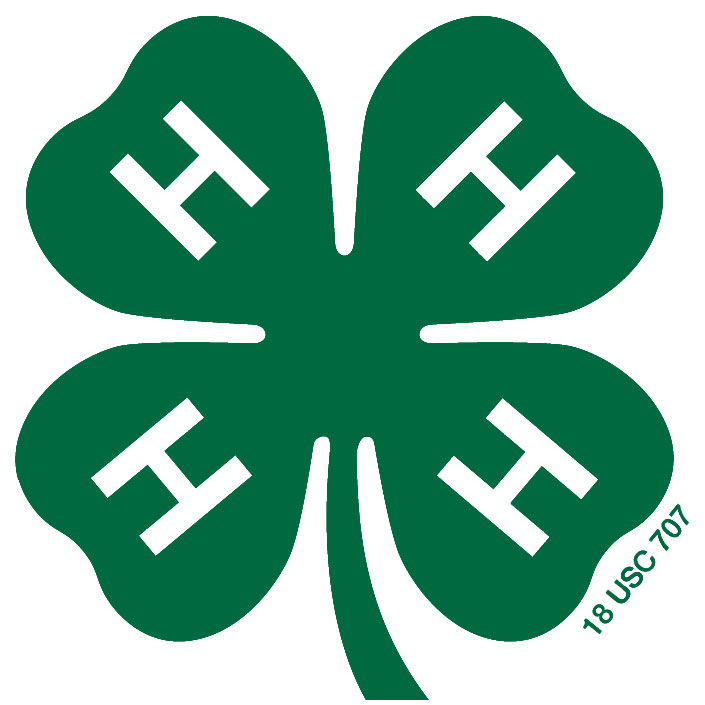 Registration FormScience, Technology, Engineering, and MathTuesday, March 28th, 2017Vernon James Center: Plymouth, NC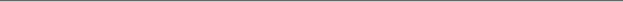 $5 Registration Fee Attached? 							 Fee covers refreshments, awards, supplies, and facility charges!Title of your project:                                							In 50 words or less please describe your project:All registration forms and fees are due in the office by March 20th!Please make checks payable to: Washington County 4-HSTEM Fair Rules, forms, and more information can be found here:https://washington.ces.ncsu.edu/stemfair/*All youth who enter will be mailed a STEM Fair project workbook to guide their project!